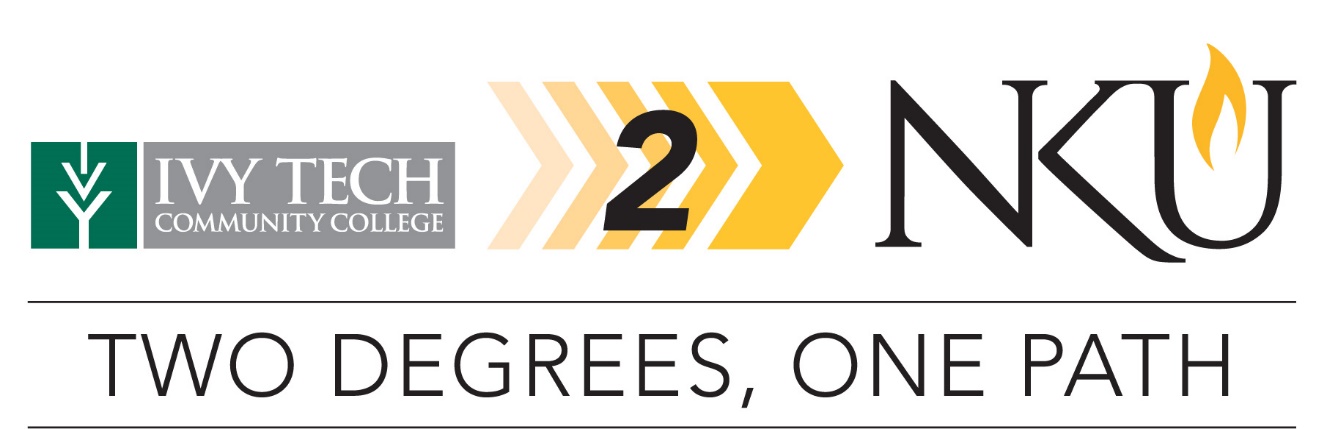 transfer pathway guide2019-2020Associate of General Studies in General Studies ToBachelor of Science in Mathematics with Secondary EducationOverviewCompletion of the following curriculum will satisfy the requirements for the Associate of General Studies in General Studies degree at Ivy Tech Community College and leads to the Bachelor of Science in Mathematics with Secondary Education degree at Northern Kentucky University.Applying to the IvyTech2NKU ProgramStudents can apply to participate in the pathway program by completing the online application on the NKU transfer webpage. Students must be enrolled in at least six credit hours at Ivy Tech, enrolled in an associate degree program, plan to transfer to NKU, and maintain a minimum 2.0 cumulative GPA at Ivy Tech. Degree Requirements for Ivy TechTo earn a degree at Ivy Tech a student must successfully complete the required number of credits for the degree, attain a minimum GPA of 2.0 in the required technical and general education courses, and complete at least 15 degree credits in the curriculum as a regular student of Ivy Tech.Admission Requirements for NKUStudents completing an associate degree with a cumulative GPA of 2.0 or higher will be accepted into NKU. The admission requirements for a Bachelor of Arts degree in Early Childhood Education are below. (Courses in parentheses are Ivy Tech course equivalents)A minimum overall GPA of 2.75A minimum grade of “B” in CMST 101 (COMM 101) and ENG 102 (ENGL 215)A minimum grade of “C” in all other pre-admission courses and required EDU and EDS courses, which include EDU 300 (PSYC 201), EDU 305 (EDU 101), EDU 313 (EDUC 201), EDU 316 (EDUC 255), and EDS 360 (EDUC 230).Praxis Core Academic Skills for Educators: Reading (5712) – 156 or higher, Writing (5722) – 162 or higher and Mathematics (5732) – 150 or higher (IECE certification Track)Pass criminal background check60 semester hours completedAn acceptable portfolioA completed application to the Teacher Education programA completed application to Northern Kentucky UniversityStudents wishing to be certified to teach mathematics at the secondary level must complete the requirements for the Secondary Education major along with the requirements for a Mathematics major.Degree Requirements for NKUTo earn a bachelor’s degree at NKU, students must complete a minimum of 120 credit hours with at least 45 credit hours numbered 300 and above. In addition, at least 25% of the credit hours required for the degree and the last 30 credit hours must be completed at NKU. Students must have an overall GPA of 2.0 and meet all requirements for the major. In some cases, students must complete a focus or minor as indicated on the pathway.Ivy Tech Community College of IndianaStudents must complete the following courses of an Associate of General Studies in General Studies.Category 1: Transfer General Education Core (TGEC) CompetenciesTBD XXX means to be determined by NKU based on course selected at Ivy Tech.Category 2: Degree Requirements for Associate of General Studies in General StudiesNorthern Kentucky UniversityStudents must complete the following courses for a major in Secondary Education.Category 3: Major Requirements for Secondary EducationEDU 311 is waived if student provides documentation of 50 hours of field experience in an education setting.  If EDU 311 is waived, student must complete EDU 334: Portfolio Development (1 credit).Students must complete the following courses for a major in Mathematics.Category 4: Major Requirements for MathematicsUpdated May 2019 for Fall 2019 StartITCC CourseCourse or CategoryCreditsNKU CourseCompletedENGL 111English Composition3ENG 101COMM 101Fundamentals of Public Speaking3CMST 101MATH 211Calculus I4MAT 129MATH 212Calculus II4MAT 227PSYC 101Introduction to Psychology3PSY 100PSYC 201Lifespan Development3EDU 300XXXX XXXHumanistic and Artistic Ways of Knowing3TBD XXXXXXX XXXScientific Ways of Knowing3TBD XXXXXXX XXXTransfer General Education Core (TGEC) Elective3TBD XXXXXXX XXXTransfer General Education Core (TGEC) Elective3TBD XXXSubtotal General Education Core32ITCC CourseCourse or CategoryCreditsNKU CourseCompletedIVYT 111 Student Success in University Transfer1UNV 100TCOMM 102 orPHIL 102 orPOLS 101Introduction to Interpersonal Communication orIntroduction to Ethics orIntroduction to American Government & Politics3CMST 220PHI 200PSC 100ENGL 215Rhetoric and Argument3ENG 102EDUC 101Introduction to Teaching3EDU 305EDUC 201Technology in Education2EDU 313EDUC 121Child and Adolescent Development3EDU 300TEDUC 230The Exceptional Child3EDS 360EDUC 255Multicultural Teaching3EDU 316XXXX XXXStatewide or Transfer Cluster Electives3TBD XXXXXXX XXXStatewide or Transfer Cluster Electives3TBD XXXGENS 279General Studies Capstone Course1GIS 100GTotal Associate Degree Credit Hours60NKU CourseCourseCreditsITCC CourseTaken at ITCCEDU 104Orientation: Education Profession/Program1EDU 300Human Growth and Development3PSYC 201xEDU 304 orEDU 530Reading and Writing Across the Curriculum: Middle Grades orReading in Junior and Senior High School3EDU 305Introduction to Education2EDUC 101xEDU 311Admission Field Experience Secondary2EDU 313Instructional Technology2EDUC 201xEDU 316Racism and Sexism in Education al Institutions3EDUC 255xEDU 319Classroom Climate Management Secondary1EDU 324Fundamentals of Secondary Education2EDU 325Educational Assessment Secondary2EDU 333Teach Math in the Secondary School3EDU 393Secondary Field Experience I2EDU 396Secondary Field Experience II2EDU 496Clinical Experience Secondary12EDS 324Instructional Planning for Inclusive Secondary Classrooms3EDS 360Students with Exceptionalities in School3EDUC 230xPSY 100Introduction to Psychology3PSYC 101xCMST 101Public Speaking3COMM 101xENG 102Advanced College Writing3ENGL 215xSubtotal NKU Education Courses Credit Hours33NKU CourseCourseCreditsITCC CourseTaken at ITCCMAT 129Calculus I4MATH 211xMAT 229 orMAT 227 andMAT 228Calculus II orCalculus B and Calculus C(still need MAT 228 for 3 credits)5-6MATH 212 = MAT 227x(3 cr)MAT 329Calculus III4MATH 212 + MATH 261 =MAT 229 + MAT 329MAT 194Mathematical Sciences Seminar1MAT 234Linear Algebra3MATH 265STA 250Probability and Statistics3MAT 489Comprehensive Examination0CSC 270 orCSC 260Mathematics Software Programming orObject-Oriented Programming 3MAT 302Introduction to Higher Mathematics3MAT 345Introduction to Higher Geometry3STA 341Statistics II3Select 2:MAT 310MAT 410MAT 415Select two courses from the following:Elementary Theory of NumbersGroup TheoryRings and Fields6Select 1:MAT 360MAT 420MAT 430Select one course from the following:Numerical AnalysisReal Variables IComplex Variables3MAT XXX orSTA XXXSelect three additional hours of MAT or STA electives at the 300 level or above3MATH 264(equates to MAT 325)Subtotal NKU Mathematics Courses Credit Hours38Total Baccalaureate Degree Credit Hours131